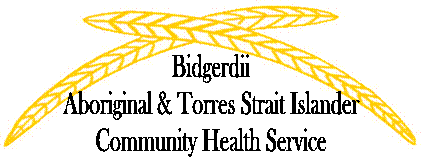 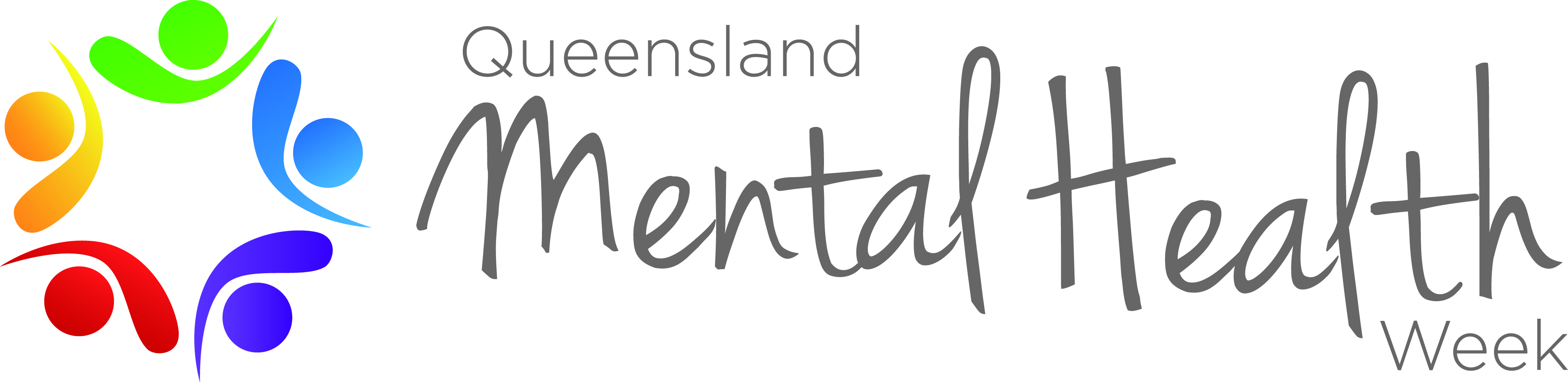 On behalf of the Partners in Recovery Program and the Social and Emotional Wellbeing TeamBidgerdii invites you to join us onThursday 8 October at 10am for a community morning tea At 162 Bolsover StreetThere will be information about mental health, giveaways and of course a delicious morning tea. On behalf of the Partners in Recovery Program and the Social and Emotional Wellbeing TeamBidgerdii invites you to join us onThursday 8 October at 10am for a community morning tea At 162 Bolsover StreetThere will be information about mental health, giveaways and of course a delicious morning tea.